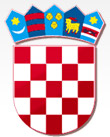           REPUBLIKA HRVATSKAŽUPANIJA PRIMORSKO GORANSKA                    GRAD CRES   GRADONAČELNIKKlasa: 943-01/18-1/24Urbroj: 2213/02-02-18-9U Cresu, 16. listopada 2018. godineGRAD CRESGRADSKO VIJEĆE- ovdje-Prijedlog Odluke o utvrđenju najpovoljnije ponude i sklapanju kupoprodajnog ugovora za nekretninu oznake č. zem. 3593/3, k.o. Cres I. Pravna osnova za donošenje predložene OdlukePravna osnova za donošenje ove Odluke proizlazi iz članka 35. i članka 391. Zakona o vlasništvu i drugim stvarnim pravima (NN br. 91/96, 68/98, 137/99, 22/00, 73/00, 129/00, 114/01, 146/08, 38/09, 153/09, 90/10, 143/12 i 152/14), članka 48. Zakona o lokalnoj i područnoj (regionalnoj) samoupravi (NN br. 33/01, 60/01, 129/05, 109/07, 125/08, 36/09, 150/11, 144/12, 123/17) i članka 29. Statuta Grada Cresa (SN PGŽ br. 29/09, 14/13, 5/18 i 25/18).II. Ocjena stanja i obrazloženje OdlukeOdlukom Gradskog vijeća Grada Cresa, Klasa: 943-01/16-1/6, Urbroj: 2213/02-01-18-49 od 03. kolovoza 2018. godine odlučeno je o raspisivanju javnog natječaja za prodaju nekretnine u naselju Cres, Predjel „Brajdice“, oznake č.zem. 3593/3, k.o. Cres, u 398/1287 dijela, površine 398 m2 (kojoj odgovara buduća č.zem. 3593/16 k.o. Cres, površine 398 m2), označena žutom bojom na kopiji katastarskog plana izrađenoj od „Geo Teo“ d.o.o. iz Cresa dana 03. srpnja 2018. godine, u naravi neizgrađeno građevinsko zemljište, u Cresu, predjel „Brajdice“, u zoni stambene (S) namjene, po početnoj kupoprodajnoj cijeni od 458.894,00 kuna.Javni natječaj za prodaju nekretnine Klasa: 943-01/17-1/3, Ur.broj: 2213/02-03-03-18-46, raspisan je i objavljen dana 30. rujna 2018. godine na oglasnoj ploči i službenoj internet stranici Grada Cresa www.cres.hr, uz obavijest o raspisanom natječaju u dnevnom glasilu “Novi list”. U postupku javnog otvaranja ponuda, provedenog po Povjerenstvu koje je imenovao gradonačelnik Grada Cresa, utvrđeno je da je na natječaj, kao jedina, pristigla ponuda “Dražica plus” d.o.o. iz Cresa, Zagrebačka 29, OIB: 98999577903, ocijenjena kao pravovremena i potpuna, s ponuđenom kupoprodajnom cijenom u iznosu od 471.000,00 kuna.Sukladno odredbi članka 48. Zakona o lokalnoj i područnoj (regionalnoj) samoupravi, članka 29. Statuta Grada Cresa, a s obzirom na utvrđenu vrijednost nekretnine i početnu cijenu, o raspolaganju odnosno otuđenju iste odlučuje Gradsko vijeće Grada Cresa.Slijedom navedenog, predlaže se Gradskom vijeću Grada Cresa da na temelju provedenog javnog natječaja donese Odluku o utvrđenju najpovoljnije ponude i sklapanju kupoprodajnog ugovora sa ponuđačem “Dražica plus” d.o.o. iz Cresa, Zagrebačka 29, OIB: 98999577903, za nekretninu oznake č. zem. 3593/3 k.o. Cres, u 398/1287 dijela, po ponuđenoj kupoprodajnoj cijeni.III. Potrebna sredstvaZa provođenje predložene Odluke nije potrebno osigurati financijska sredstva.IV. Tekst prijedloga Odluke 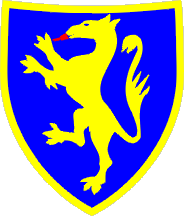 GRAD CRES  Na temelju članka 35. i članka 391. Zakona o vlasništvu i drugim stvarnim pravima (NN br. 91/96, 68/98, 137/99, 22/00, 73/00, 129/00, 114/01, 146/08, 38/09, 153/09, 90/10, 143/12, 152/14), članka 48. Zakona o lokalnoj i područnoj (regionalnoj) samoupravi (NN br. 33/01, 60/01, 129/05, 109/07, 125/08, 36/09, 150/11, 144/12, 123/17) i članka 29. Statuta Grada Cresa (SN PGŽ br. 29/09, 14/13, 5/18 i 25/18), Gradsko vijeće Grada Cresa na sjednici održanoj dana 22. listopada 2018. godine, donijelo je Odluku  o utvrđenju najpovoljnije ponude i sklapanju kupoprodajnog ugovora za nekretninu oznake č. zem. 3593/3, k.o. CresI.Na temelju provedenog javnog natječaja Klasa: 943-01/17-1/3, Ur.broj: 2213/02-03-03-18-46 objavljenog dana 30. rujna 2018. godine, za prodaju nekretnine oznake č. zem. 3593/3, k.o. Cres u 398/1287 dijela, utvrđuje se kao najpovoljnija ponuda ponuditelja “Dražica plus” d.o.o. iz Cresa, Zagrebačka 29, OIB: 98999577903, te se ponuditelj poziva na sklapanje kupoprodajnog ugovora s kupoprodajnom cijenom u iznosu od 471.000,00 kuna.                                                                         II.		Ovlašćuje se gradonačelnik Grada Cresa na potpis kupoprodajnog ugovora.
	 III.Ova Odluka stupa na snagu danom donošenja.Klasa: 943-01/18-1/24Urbroj: 2213/02-01-18-10Cres, 22. listopada 2018. godineGradsko vijeće Grada CresaPredsjednik Marčelo Damijanjević, v.r.